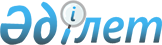 Оралмандардың 2011 жылға арналған көшіп келу квотасын бөлу туралыҚазақстан Республикасы Үкіметінің 2011 жылғы 25 сәуірдегі N 444 Қаулысы

      «Халықтың көші-коны туралы» Қазақстан Республикасының 1997 жылғы 13 желтоқсандағы Заңына және «Оралмандардың 2009 - 2011 жылдарға арналған көшіп келу квотасы туралы» Қазақстан Республикасы Президентінің 2008 жылғы 17 қарашадағы № 690 Жарлығына сәйкес Қазақстан Республикасының Үкіметі ҚАУЛЫ ЕТЕДІ:



      1. Осы қаулыға қосымшаға сәйкес оралмандардың 2011 жылға арналған көшіп келу квотасы облыстар (республикалық маңызы бар қала, астана) бойынша бөлінсін.



      2. Қазақстан Республикасы Ішкі істер министрлігі, Қазақстан Республикасы Еңбек және халықты әлеуметтік қорғау министрлігі, өзге де орталық мемлекеттік органдар мен облыстардың, республикалық маңызы бар қаланың және астананың әкімдері заңнамада белгіленген тәртіппен:



      1) 2011 жылға арналған республикалық бюджетте көзделген қаражат шегінде көшіп келу квотасына енгізілген оралмандарға бейімдеу қызметтерін көрсетуді, жеңілдіктер, өтемақылар, біржолғы жәрдемақылар, сондай-ақ жәрдемақылар мен атаулы көмектің басқа да түрлерін беруді қамтамасыз етсін;



      2) Қазақстан Республикасының Үкіметіне 2011 жылғы 1 шілдеге және 2012 жылғы 1 ақпанға қарай осы қаулының орындалуы туралы есептер ұсынсын.



      3. Осы қаулы қол қойылған күнінен бастап қолданысқа енгізіледі.      Қазақстан Республикасының

      Премьер-министрі                           К. Мәсімов

Қазақстан Республикасы   

Үкіметінің         

2011 жылғы 25 сәуірдегі  

№ 444 қаулысына      

қосымша            Оралмандардың 2011 жылға арналған көшіп келу квотасын бөлу
					© 2012. Қазақстан Республикасы Әділет министрлігінің «Қазақстан Республикасының Заңнама және құқықтық ақпарат институты» ШЖҚ РМК
				Облыстар мен қалалардың атауыОтбасы саныАқмола1020Ақтөбе1000Алматы3800Атырау500Шығыс Қазақстан1500Жамбыл1840Батыс Қазақстан500Қарағанды1200Қостанай1000Қызылорда500Маңғыстау2500Павлодар800Солтүстік Қазақстан500Оңтүстік Қазақстан2950Алматы қаласы140Астана қаласы250Жиыны:20000